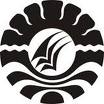 SKRIPSIPENINGKATAN KEMAMPUAN MENULIS PERMULAAN MELALUI LATIHAN MOTORIK HALUS PADA MURID TUNAGRAHITA RINGAN KELAS DASAR I DI SLBN PEMBINA TINGKAT PROVINSI SUL-SEL SENTRA PK-PLKDiajukan untuk Memenuhi Sebagian Persyaratan Serta Memperoleh Gelar Sarjana Pendidikan (S.Pd) pada Jurusan Pendidikan Luar Biasa Strata Satu Fakultas IlmuPendidikan Universitas Negeri MakassarOleh: MARIA R. FERNANDEZ 1145040003   JURUSAN PENDIDIKAN LUAR BIASA  FAKULTAS ILMU PENDIDIKAN   UNIVERSITAS NEGERI MAKASSAR2015      PERSETUJUAN PEMBIMBINGSkripsi dengan judul “Peningkatan Kemampuan Menulis Permulaan Melalui Latihan Motorik Halus Pada Murid Tunagrahita Ringan Kelas Dasar I SLB Negeri Pembina Tingkat Provinsi Sulawesi Selatan”.Atas Nama	:Nama		: Maria R. Fernandez NIM		: 1145040003Jurusan	: Pendidikan Luar BiasaFakultas	: Ilmu PendidikanSetelah diperiksa, diteliti, dan dipertahankan di depan dewan penguji skripsi pada tanggal 25 Juni 2015 maka dinyatakan LULUS.		Makassar,       Juni  2015Disetujui oleh :Pembimbing I						Pembimbing IIDrs. M. Shodiq AM, M. Pd				Drs. Andi Budiman, M. KesNIP. 19570702 198602 1 001			            NIP. 19570508 198603 1 002Disahkan :Ketua Jurusan PLB FIP UNM,Dr. Bastiana. M,SiNIP. 19670909 199303 2 002PENGESAHAN UJIAN SKRIPSISkripsi diterima oleh Panitia Ujian Skripsi Fakultas Ilmu Pendidikan Universitas Negeri Makassar dengan SK Dekan No. 4272/UN36.4/PP/2015 Tanggal 22 Juni 2015, dan telah diujikan pada hari Kamis, 25 Juni 2015 sebagai persyaratan memperoleh gelar Sarjana Pendidikan pada Jurusan Pendidikan Luar Biasa serta telah dinyatakan LULUS.                                             Disahkan Oleh,Dekan Fakultas Ilmu Pendidikan UNMDr. Abdul Saman, M.Si. KonsNIP. 19720817 200212 1 001Panitia Ujian :Ketua	: Dr. Abullah Sinring, M.Pd	(.………………………..)Sekretaris	: Dr. Tatiana Meidina,M.Si	(.………………………..)Pembimbing I	: Drs. M. Shodiq AM, M.Pd	(.………………………..)Pembimbing II      : Drs. Andi Budiman, M. Kes	(.………………………..)Penguji I	: Dra. Hj. St Kasmawati, M. Si	(.………………………..)Penguji II	: Drs. H. Muh. Ibrahim, M. Si	(.………………………..)PERNYATAAN KEASLIAN SKRIPSISaya yang bertanda tangan di bawah ini:Nama	:  Mari R. Fernandez NIM	:  114 504 0003Jurusan/Program Studi	:  Pendidikan Luar BiasaJudul Skripsi	:	Peningkatan Kemampuan Menulis Permulaan Melalui Latihan Motorik Halus Pada Murid Tunagrahita Ringan Kelas Dasar I Di SLBN Pembina  Menyatakan dengan sebenarnya bahwa skripsi yang saya tulis ini benar merupakan hasil karya saya sendiri dan bukan merupakan pengambilalihan tulisan atau pikiran orang lain yang saya akui sebagai hasil tulisan atau pikiran sendiri.Apabila di kemudian hari terbukti atau dapat dibuktikan bahwa skripsi ini hasil jiplakan atau mengandung unsur plagiat maka saya bersedia menerima sanksi atas perbuatan tersebut sesuai ketentuan yang berlaku.						             Makassar,   Juni  2015						             Yang Membuat Pernyataan,						            Maria R. Fernandez/1145040003MOTO DAN PERUNTUKKANTabah adalah kunci dari keberhasilan Orang yang gagal selalu mencari jalan untuk menghindariKesulitan, Sementara orang yang sukses selalu menerjangkesulitan untuk mencapai kesuksesan. Belajar mengucapsyukur dari hal baik dihidup,  belajar menjadi lebih kuatKuperuntukan segala cinta dan kasih sayangku kepada Ayahanda Sebastianus Fernandez, dan Ibunda Yohana tercinta yang telah bersusah payah memperjuangkan hidup dan pendidikanku selama ini, dan yang tak henti-hentinya selalu mendoakan keberhasilanku menggapai mimpi, serta saudaraku yang selalu memberi motivasi dan  mendukung setiap alunan langkahku.ABSTRAKMARIA R. FERNANDEZ. 2015. “Peningkatan Kemampuan Menulis Permulaan Melalui Latihan Motorik Pada Murid Tunagrahita Ringan Kelas Dasar I Di SLBN Pembina Tingkat Provinsi Sulawesi Selatan Sentra PK-PLK. Skripsi. Dibimbing oleh Drs. M. Shodiq AM, M. Pd dan Drs. Andi Budiman, M. Kes. Jurusan Pendidikan Luar Biasa, Fakultas Ilmu Pendidikan. Universitas Negeri Makassar.Masalah dalam penelitian ini adalah rendahnya kemampuan menulis permulaan murid tunagrahita ringan kelas dasar I di SLBN Pembina Tingkat Provinsi Sulawesi Selatan Sentra PK-PLK. Rumusan masalah dalam penelitian ini adalah: 1) Bagaimanakah kemampuan menulis permulaan murid tunagrahita ringan kelas dasar I di SLBN Pembina Tingkat Provinsi Sulawesi Selatan sebelum diberikan latihan motorik halus? 2) Bagaimanakah kemampuan menulis permulaan murid tunagrahita ringan kelas dasar I di SLBN Pembina Tingkat Provinsi Sulawesi Selatan setelah diberikan latihan motorik halus? 3) Apakah ada peningkatan kemampuan menulis permulaan murid tunagrahita ringan kelas dasar I di SLBN Pembina Tingkat Provinsi Sulawesi Selatan melalui latihan motorik halus? Penelitian ini bertujuan untuk: 1) Untuk  mengetahui kemampuan menulis permulaan murid tunagrahita ringan  kelas dasar I Di SLBN Pembina Tingkat Provinsi Sulawesi Selatan sebelum diberikan latihan motorik halus 2) Untuk mengetahui kemampuan menulis permulaan murid tunagrahita ringan  kelas dasar I Di SLBN Pembina Tingkat Provinsi Sulawesi Selatan setelah diberikan latihan motorik halus, 3) Untuk mengetahui apakah ada peningkatan kemampuan menulis permulaan murid tunagrahita ringan kelas dasar I di SLBN Pembina Tingkat Provinsi Sulawesi Selatan melalui latihan motorik halus. Pendekatan dalam penelitian ini adalah pendekatan kuantitatif. Jenis penelitian yang digunakan adalah deskriptif. Tehnik pengumpulan data dalam penelitian ini adalah melalui tes yaitu tes perbuatan. Tehnik analisis data dalam penelitian ini adalah analisis deskriptif dengan menggunakan diagram batang. Hasil penelitian ini menunjukkan bahwa sebelum diberikan latihan motorik halus murid dalam kemampuan menulis permulaan dikategorikan tidak mampu dan sesudah melakukan latihan motorik halus murid dalam kemampuan menulis dikategorikan mampu. Hasil penelitian ini menunjukkan bahwa latihan motorik halus dapat meningkatkan kemampuan menulis permulaan murid tunagrahita ringan  kelas dasar I di SLBN Pembina Tingkat Provinsi Sulawesi Selatan .PRAKATAPuji syukur kehadirat Tuhan Yang Maha Esa, atas berkat dan rahmat-Nya sehingga penyusun dapat menyusun dan menyelesaikan skripsi dengan judul “Peningkatan Kemampuan menulis permulaan melalui latihan motorik halus pada Murid Tunagrahita Ringan Kelas Dasar I Di SLBN Pembina Tingkat Provinsi Sulawesi Selatan Sentra PK-PLK”.             Skripsi ini disusun guna memenuhi sebagian persyaratan dalam memperoleh gelar sarjana pendidikan S1 pada jurusan Pendidikan Luar Biasa Fakultas Ilmu Pendidikan Universitas Negeri Makassar. 	 Penulis menyadari bahwa dalam proses penulisan skripsi ini tidak sedikit kesulitan, dukungan dan bimbingan. Baik secara langsung maupun tidak langsung, secara moril dan materil sehingga dapatlah terwujud sebagaimana adanya.  Olehnya dalam kesempatan ini, penulis mengucapkan terima kasih yang amat mendalam serta rasa hormat yang sebesar-besarnya kepada orang tua Ayahanda Sebastianus Fernandez dan Ibunda Yohana F. Kedang segala bimbingan, doa, dan pengorbanan yang tak mungkin sanggup untuk terbalaskan, dan penghargaan yang setinggi-tingginya kepada Drs. M. Shodiq AM, M. Pd dan Drs. Andi Budiman, M. Kes selaku  pembimbing I dan Pembimbing II yang telah dengan sabar, tekun, tulus, dan ikhlas meluangkan waktu, tenaga, dan pikiran dalam memberikan bimbingan, motivasi, arahan, dan saran-saran yang sangat berharga kepada penulis selama penyusunan skripsi. Selanjutnya ucapan terima kasih penulis sampaikan pula kepada :Prof. Dr. H. Arismunandar, M. Pd. selaku Rektor Universitas Negeri Makassar, yang telah memberi peluang untuk mengikuti proses perkuliahan pada Program Studi Pendidikan Luar Biasa (PLB) Fakultas Ilmu Pendidikan UNM. Dr. Abdullah Sinring, M.Pd, selaku Dekan FIP UNM yang telah memberikan izin untuk melakukan penelitian. Dr. Abdul Saman, M.Si. Kons sebagai PD I; Drs. Muslimin, M.Ed sebagai PD II, Dr. Pattaufi S.Pd, M.Si sebagai PD III dan Dr. Parwoto, M.Pd sebagai PD IV FIP UNM, yang telah memberikan layanan akademik, administrasi dan kemahasiswaan selama proses pendidikan dan penyelesaian studi. Dr. Bastiana, M. Si. dan Dra. Tatiana Meidina, M. Si. Sebagai Ketua dan Sekretaris Jurusan PLB FIP UNM, yang dengan penuh perhatian memberikan bimbingan dan memfasilitasi penulis selama proses perkuliahan. Bapak dan Ibu Dosen Jurusan Pendidikan Luar Biasa (PLB) serta pegawai/ Tata Usaha FIP UNM, atas segala perhatiannya dan layanan akademik, administrasi, dan kemahasiswaan sehingga perkuliahan dan penyusunan Skripsi berjalan lancar.Bapak Kepala Sekolah, bapak/ ibu guru SLB Negeri Makassar, yang telah berkenan memberikan izin untuk melakukan penelitian dan membantu penulis selama melakukan penelitian,  Awayundu Said, S.Pd selaku staf administrasi jurusan Pendidikan Luar Biasa FIP UNM Makassar yang telah memberikan motivasi dan pelayanan administrasi selama menjadi mahasiswa sampai penyelesaian studi. Seluruh keluarga besar di Flores terkhusus Kakak dan adikku yang senantiasa mencurahkan perhatian dan kasih sayangnya, dalam mendidik dan membesarkan peneliti yang disertai dengan iringan do’a yang tulus sehingga penulis dapat menyelesaikan studinya baik secara moril maupun materil.Sahabatku ( Nur Wahidah, Agustina, Rismawati, Hasnita Sari, Karmila, Ferdinanda Valeryani Hurint, Morrizio Tirex, Andi dwi Ratnirahayu). Serta teman-teman mahasiswa PLB angkatan 2011 yang tidak dapat penulis uraikan namanya satu persatu terima kasih atas segalanya. Kalian yang selalu memberikan kekuatan dikala putus asa dan mendukung setiap keputusan yang kupilih.Akhirnya kepada semua pihak yang telah membantu dan tidak sempat disebut namanya, penulis mengucapkan banyak terima kasih. Semoga segala bantuan, dukungan dan kerjasamanya dapat menjadi amal ibadah disisi-Nya. Amin.Makassar,   Juni 2015Penulis							Maria R. Fernandez DAFTAR ISIHALAMAN JUDUL	iPERSETUJUAN PEMBIMBING 	iiPERNYATAAN KEASLIAN SKRIPSI                                                                      iiiMOTTO DAN PERUNTUKKAN                                                                               ivABSTRAK                                                                                                                   vPRAKATA	viDAFTAR ISI	xDAFTAR TABE	xiiDAFTAR GAMBAR                                                                                                    x DAFTAR LAMPIRAN                                                                                               xvBAB I	PENDAHULUAN	Latar Belakang	1Rumusan Masalah	5Tujuan Penelitian 	6Manfaat Penelitian 	6BAB II	KAJIAN  PUSTAKA, KERANGKA PIKIR DAN PERTANYAAN PENELITIAN	Kajian Pustaka	Konsep Menulis Permulaan	10Tujuan Menulis Permulaan	12Langkah-langkah pembelajaran menulis permulaan                                               4..Pengertian Motorik                     5.  Tujuan latihan Motorik Halus                                               6.  Kegunaan Motorik Halus                                                     7.  Konsep Tunagrahita Ringan                                                                21                  B.Kerangka Pikir                                                                                       37                 C.Hipotesis  Penelitian                                                                               39BAB III METODE PENELITIAN	Pendekatan dan Jenis Penelitian                                                            40Variabel dan Definisi Operasional                                                         41Populasi  Penelitian                                                                                 Teknik/Instrumen Pengumpulan Data	   42Teknik Analisis Data                                                                              43BAB IV HASIL DAN PEMBAHASAN PENELITIAN	Hasil Penelitian	45Pembahasan Penelitian	51BAB V KESIMPULAN DAN SARANKesimpulan	53Saran                                                                                                       54DAFTAR PUSTAKA                                                                                                  55LAMPIRAN-LAMPIRAN                                                                                          57RIWAYAT HIDUP                                                                                  DAFTAR TABELTabel	Judul	Halaman3.1	Data Murid keadaan  murid tunagrahita kelas dasar I Di SLBN Pembina                                                          	        4.1      Skor kemampuan menulis permulaan sebelum diberikan latihan motorik halus pada murid tunagrahita ringan kelas dasar I di SLBN Pembina4.2	Skor kemampuan menulis permulaan setelah diberikan latihan motorik halus pada murid tunagrahita ringan kelas dasar I di SLBN Pembina	4.3	Rekapitulasi kemampuan menulis permulaan sebelum dan               sesudah diberikan latihan motorik halus pada murid                 tunagrahitaringan di SLBN Pembina                                                                                       DAFTAR GAMBARGambar	Judul	Halaman2.1.	Skema Kerangka Pikir4. 1.             Visualisasi Nilai sebelum diberikan latihan motorik              halus pada murid tunagrahita ringan kelas dasar I di SLBN Pembina                                                                                    4.2.            Visualisasi Nilai setelah diberikan latihan motorik halus                      pada murid tunagrahita ringan kelas dasar I di SLBN Pembina      DAFTAR LAMPIRANNo.	Judul	HalamanKurikulum Bahasa Indonesia Kelas Dasar I Semester                     II	Rencana Pelaksanaan Pembelajaran                                               Kisi-kisi Instrumen 	  Instrumen  Tes 	Data Hasil Penelitian Sebelum dan Sesudah                                  Pengembangan intrumen Penelitian 	  Dokumentasi	Persuratan	Riwayat Hidup	